                                                    Псориаз и профилактика.Псориаз – это хроническое неинфекционное заболевание, поражающие кожные покровы и весь организм человека (ногти, суставы),  проявляющееся в виде высыпания  на коже или   её шелушения. Статистика показывает, что около 10% населения земного шара страдают этим недугом.  	Наибольшее распространение заболевание получило в странах с влажным и прохладным климатом   По мере развития цивилизации,  уровень заболеваемости псориазом неуклонно растет,  изменяется и  возрастной контингент (ранее  болезнь поражала  население  25 - 50 лет, теперь все чаще можно встретить  более молодых людей).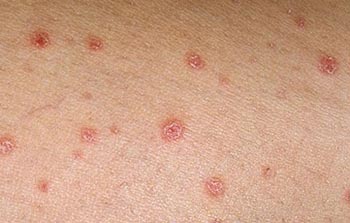 Ключевую  роль в наступлении болезни играют наследственность и состояние иммунной системы.  Более склонными к болезни считаются люди, у которых кожа от природы отличается высокой чувствительностью и сухостью. Хроническое течение заболевания часто сменяется периодами обострений и ремиссий. Причинами обострения, чаще всего, являются перемена погоды (сухая и холодная пора), стресс, алкоголь и курение. Данное заболевание может сопровождать человека на протяжении всей его жизни, особо не беспокоя.  При тяжелых формах псориаза, с частыми обострениями и развитием, возможны серьезные нарушения, в частности, инвалидность. Наступление беременности у женщин, больных псориазом, может  серьезным образом сказаться на течении болезни, а также на самом процессе вынашивания ребенка. 	Мнение о том, что псориаз –  кожное заболевание, ошибочно. Это заболевание часто служит проявлением расстройств различных внутренних органов и систем.Наиболее  распространенными провоцирующими факторами  заболевания являются: инфекционные заболевания  (ОРЗ, грипп, ангина); стресс; прием  некоторых лекарственных препаратов; злоупотребление  алкоголем;  курение (риск развития псориаза у курящих женщин на 78% выше, чем у некурящих); неправильное питание;  травмы; ожоги; порезы, воспаления кожи; неблагоприятная экологическая обстановка; нарушения работы нервной и эндокринной системы; резкая смена места жительства.По данным статистики, если подобная патология кожного покрова есть хотя бы у одного из родителей, то вероятность возникновения псориаза у их ребенка возрастает на 20%, если недугом страдают оба родителя, то риск заболевания  у детей повышается до 65%. Учитывая  влияние внешних и внутренних факторов в процессе заболевания ,  на роль внешней среды  приходится  до  40%, на роль  наследственности  до 60%. Первичным элементом проявления болезни являются плоские воспалительные папулы на поверхности кожного покрова. Чаще всего, высыпания располагаются  на:  поверхности  разгибательных конечностей (локтевые и коленные суставы); крестце (внизу спины); коже головы под волосами.Для  папул  характерно: цвет от бледно-розового до красного; поверхность  плоская, покрыта чешуйками серебристо-белого цвета; чешуйки расположены в середине образования.   Когда воспалительный процесс затухает, на месте участков папул появляются пятна, которые  остаются на всю жизнь. Вначале  заболевания человек не испытывает каких-либо мучений, позже его начинает сопровождать сильный зуд и нестерпимое чувство стягивания кожи.  Когда очаги воспаления затрагивают  большие участки кожи,  температура тела пациента  повышаться до 39 градусов,  беспокоит бессонница, нервное истощение и усталость. 
           Псориазом  нельзя заразиться: при поцелуе, прикосновении,  совместной трапезе,  плавании  в одном бассейне.  Заболевание  является хронической, незаразной, но часто рецидивирующей болезнью.Заболевание доставляет серьезные проблемы человеку в общении, образе жизни, работе, не говоря о физическом его состоянии. Псориаз часто становится причиной развития тяжелой депрессии.                                    Часто, встречается такое осложнение заболевания как псориатический  артрит (воспалительный процесс затрагивает суставы рук и (или) ног).
 	Отказ от употребления спиртных напитков и сигарет, борьба с избыточной  массой тела и со стрессами может облегчить течение данного заболевания. Обратиться к дерматологу следует при появлении округлых красных пятен, покрытых сухими чешуйками,  на коленях, локтях, коже головы. Полного излечения от псориаза  добиться не удается, но   можно научиться  жить с ним.                                    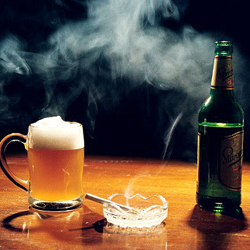                   Советы специалистов:
- при приеме ванны или душа используйте только мягкую губку, для смягчения кожи можно применять специальное масло;-после душа наносите на тело смягчающее средство (крем, лосьон, молочко);- носите только хлопчатобумажную одежду, белье, свободного покроя; - защищайте свою кожу от порезов, царапин и других повреждений;- оградите себя от инфекций и вирусов;-ведите здоровый образ жизни (не злоупотребляйте алкоголем, занимайтесь безопасным спортом);-избегайте длительного пребывания на открытом солнце,  солнечные ожоги приводят к обострению заболевания;- не курите (курение повышает риск развития заболевания и провоцирует его обострение);-не нервничайте и избегайте стрессовых ситуаций.       